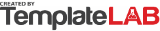 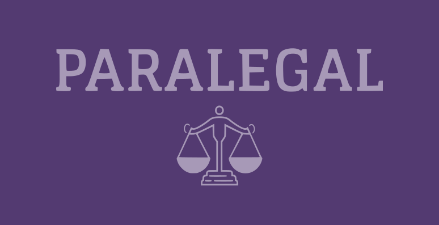 COMPANY NAMECOMPANY NAMECOMPANY NAMECOMPANY NAMECOMPANY NAMEAp #221-717 Duis Road, 85438 CanadaAp #221-717 Duis Road, 85438 CanadaAp #221-717 Duis Road, 85438 CanadaAp #221-717 Duis Road, 85438 CanadaAp #221-717 Duis Road, 85438 CanadaT: 1-232-992-8440T: 1-232-992-8440T: 1-232-992-8440T: 1-232-992-8440T: 1-232-992-8440paralegal.help@icloud.caparalegal.help@icloud.caparalegal.help@icloud.caparalegal.help@icloud.caparalegal.help@icloud.caCase#: 2155/2023Case#: 2155/2023Case#: 2155/2023Client Name: Walter GravesClient Name: Walter GravesClient Name: Walter GravesParalegal Name: Victoria RiosParalegal Name: Victoria RiosParalegal Name: Victoria RiosReports To: Merrill CaseyReports To: Merrill CaseyReports To: Merrill CaseyWeek#: 24/2023Week#: 24/2023Week#: 24/2023WORK RECORDEDWORK RECORDEDWORK RECORDEDWORK RECORDEDWORK RECORDEDWORK RECORDEDWORK RECORDEDWORK RECORDEDCategoryMondayTuesdayWednesdayThursdayFridaySaturdaySundayWork typeIn-courtOut-of-courtIn-courtOut-of-courtStart Time08:0007:0007:0008:00End Time 16:0017:0014:0015:30Less Lunch01:0000:3001:30TOTAL HOURS
PER DAY07:0009:3007:0006:00TOTAL HOURS
FOR WEEK
IN-COURT14:0014:0014:0014:0014:0014:0014:00TOTAL HOURS
FOR WEEK
OUT-OF-COURT15:3015:3015:3015:3015:3015:3015:30CLIENT STATEMENTCLIENT STATEMENTI agree that hours indicated above are accurate and that the work performed is satisfactorily. All the work was perform as previously agreed.I agree that hours indicated above are accurate and that the work performed is satisfactorily. All the work was perform as previously agreed.I agree that hours indicated above are accurate and that the work performed is satisfactorily. All the work was perform as previously agreed.I agree that hours indicated above are accurate and that the work performed is satisfactorily. All the work was perform as previously agreed.I agree that hours indicated above are accurate and that the work performed is satisfactorily. All the work was perform as previously agreed.I agree that hours indicated above are accurate and that the work performed is satisfactorily. All the work was perform as previously agreed.I agree that hours indicated above are accurate and that the work performed is satisfactorily. All the work was perform as previously agreed.I agree that hours indicated above are accurate and that the work performed is satisfactorily. All the work was perform as previously agreed.Client:Date:(signature)(signature)(signature)PARALEGAL STATEMENTPARALEGAL STATEMENTI agree that hours shown on this timesheet are correct, and I have performed the service. There were no activities or events that would affect the record of work outside of the pre-agreed terms and conditions.I agree that hours shown on this timesheet are correct, and I have performed the service. There were no activities or events that would affect the record of work outside of the pre-agreed terms and conditions.I agree that hours shown on this timesheet are correct, and I have performed the service. There were no activities or events that would affect the record of work outside of the pre-agreed terms and conditions.I agree that hours shown on this timesheet are correct, and I have performed the service. There were no activities or events that would affect the record of work outside of the pre-agreed terms and conditions.I agree that hours shown on this timesheet are correct, and I have performed the service. There were no activities or events that would affect the record of work outside of the pre-agreed terms and conditions.I agree that hours shown on this timesheet are correct, and I have performed the service. There were no activities or events that would affect the record of work outside of the pre-agreed terms and conditions.I agree that hours shown on this timesheet are correct, and I have performed the service. There were no activities or events that would affect the record of work outside of the pre-agreed terms and conditions.I agree that hours shown on this timesheet are correct, and I have performed the service. There were no activities or events that would affect the record of work outside of the pre-agreed terms and conditions.Paralegal:Date:(signature)(signature)(signature)© TemplateLab.com © TemplateLab.com © TemplateLab.com © TemplateLab.com 